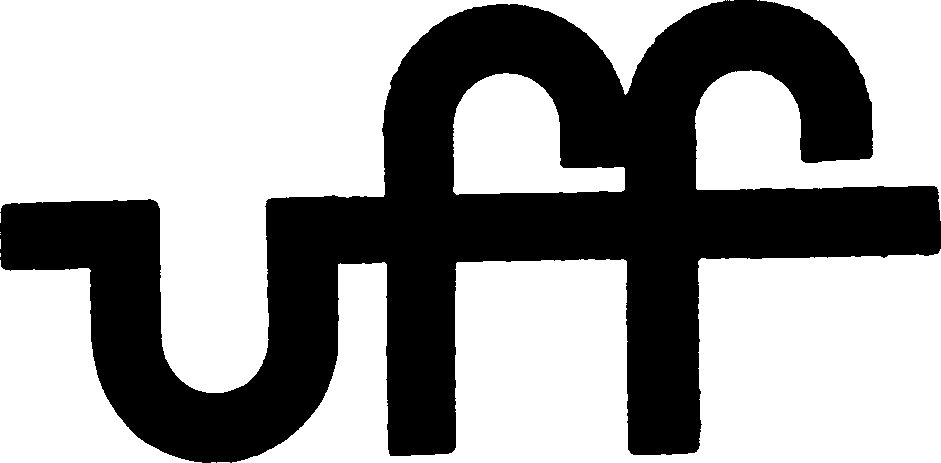 UNIVERSIDADE FEDERAL FLUMINENSE FACULDADE DE TURISMO E HOTELARIA CURSO DE GRADUAÇÃO EM TURISMORELATÓRIO DE ATIVIDADE COMPLEMENTAR11 IMPORTANTE: Este Relatório deverá ser preenchido nos casos de Atividades Complementares onde não haja documentação específica que comprove a carga horária ou quando solicitado pelo professor coordenador da Atividade. O mesmo deverá ser apresentado na disciplina Elaboração de Relatórios Técnicos e Científicos (STT-00.0438, último período do Curso), e somente será validado se estiver assinado pelo professor responsável pela Atividade.Assinatura do(a) aluno(a): 	APÊNDICE BPLANILHA SÍNTESE DAS ATIVIDADES COMPLEMENTARES DESENVOLVIDAS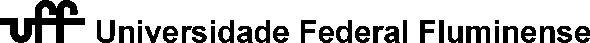 Faculdade de Turismo e Hotelaria Curso de Graduação em TurismoALUNO:	Matrícula 	e-mail: 	Validado em	/	/ 20	Professor:	 	SIAPE 	Aluno(a):Aluno(a):Matrícula:Data:1 – Dados Gerais sobre a Atividade:1 – Dados Gerais sobre a Atividade:1 – Dados Gerais sobre a Atividade:1 – Dados Gerais sobre a Atividade:Tipo de Atividade (visita técnica; evento; seminário; congresso):Tipo de Atividade (visita técnica; evento; seminário; congresso):Tipo de Atividade (visita técnica; evento; seminário; congresso):Tipo de Atividade (visita técnica; evento; seminário; congresso):Data:Horário:Horário:Duração/Carga Horária:Professor responsável pela atividade (nome e assinatura)Professor responsável pela atividade (nome e assinatura)Disciplina responsável pela atividade:Disciplina responsável pela atividade:CódigoAtividades ComplementaresCargaHoráriaProfessor CoordenadorOu CertificadoSTT00001Visitas e Viagens TécnicasSTT00002Participação em Projetos Sociais, Atividades Culturais e Projetos de ExtensãoSTT00003MonitoriaSTT00004Planejamento e Operação de Eventos AcadêmicosSTT00005Participação em Congressos e Eventos ProfissionaisSTT00006Iniciação CientíficaSTT00007Publicação de Artigos e Apresentação de Trabalho em Eventos AcadêmicosSTT00008Participação em Cursos e Treinamentos Relacionados à Formação do AlunoSTT00009Representação Estudantil e Participação em Eventos Estudantis Nacionais eRegionaisSTT00010Estágio Não ProfissionalSTT00011Participação em Empresa JúniorParticipação em Intercâmbio EstudantilDisciplinas Optativas e/ou EletivasParticipação em Apresentação de Trabalho de Conclusão de Curso